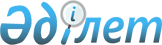 О внесении изменения в постановление акимата от 11 января 2010 года № 2 "О реализации решения Житикаринского районного маслихата от 25 декабря 2009 года № 226 "О бюджете Житикаринского района на 2010-2012 годы"Постановление акимата Житикаринского района Костанайской области от 29 октября 2010 года № 561. Зарегистрировано Управлением юстиции Житикаринского района Костанайской области 29 ноября 2010 года № 9-10-150

      В соответствии с подпунктом 1-3) пункта 1 статьи 31 Закона Республики Казахстан от 23 января 2001 года "О местном государственном управлении и самоуправлении в Республике Казахстан", в целях реализации решения Житикаринского районного маслихата от 25 декабря 2009 года № 226 "О бюджете Житикаринского района на 2010-2012 годы" (зарегистрировано в Реестре государственной регистрации нормативных правовых актов под номером 9-10-130, опубликовано 7 января 2010 года в газете "Житикаринские новости" № 2) акимат ПОСТАНОВЛЯЕТ:



      1. Внести в постановление акимата "О реализации решения Житикаринского районного маслихата от 25 декабря 2009 года № 226 "О бюджете Житикаринского района на 2010-2012 годы" от 11 января 2010 года № 2 (зарегистрировано в Реестре государственной регистрации нормативных правовых актов под номером 9-10-133, опубликовано 4 марта 2010 года в газете "Житикаринские новости") следующее изменение:



      в подпункте 7) пункта 1 указанного постановления цифры и слово "600 тенге" заменить словами "одного месячного расчетного показателя".



      2. Настоящее постановление вводится в действие по истечении десяти календарных дней после дня его первого официального опубликования и распространяется на отношения, возникшие с 1 января 2010 года.      Аким Житикаринского района                 К. Испергенов
					© 2012. РГП на ПХВ «Институт законодательства и правовой информации Республики Казахстан» Министерства юстиции Республики Казахстан
				